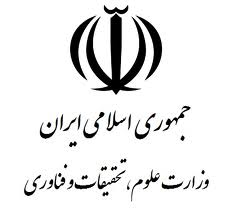 گزارش‌نامه (شناسنامه) علمی عضو هيأت‌علمي آموزشي متقاضی تبدیل وضعیت از   ............     به ............بر اساس درصد تعیین شده حسب ابلاغیه شماره ۱۸۹۵۷۶/۱۵ مورخ ۱۷/۰۸/۹۶ از آیین‌نامه ارتقای مرتبه اعضای هیأت‌علمی مصوب جلسه ۷۷۶ مورخ ۱۸/۱۲/۹۴ شورای عالی انقلاب فرهنگی و شيوه‌نامه اجرايي آنتذکرات مهم:۱. کاربرگ‌های دست‌نویس و یا مخدوش (دارای خط‌خوردگی، لاک‌گرفتگی و ...) فاقد اعتبار بوده و قابل ثبت در دبیرخانه هیأت اجرایی جذب نمی‌باشند.۲. کاربرگ‌های "فاقد شماره و تاریخ ثبت دبیرخانه هیأت اجرایی جذب" و "فاقد تأیید مراجع ذیربط" قابل بررسی نمی‌باشند.۳. مسئولیت تکمیل، تطبیق و تأیید مندرجات کلیه کاربرگ‌ها حسب مورد بر عهده امضا کنندگان یا مراجع تأیید کننده ذیل کاربرگ‌هاي مربوط است.۴. ارائه مستندات موارد مندرج در کاربرگ‌ها (آثار و تألیفات، تأییدیه‌ها و ...) الزامی می‌باشد.۵. در هر مرحله‌ای که صحت، اصالت و اعتبار مدرک و اطلاعات ارائه شده از طرف متقاضی، مورد خدشه قرار گیرد، موضوع براي بررسی به مراجع ذي‌صلاح ارجاع می‌شود.۶. تکمیل تمام موارد فوق الزامی می‌باشد.تاریخ ثبت در سامانه جامع جذب اعضای هیأت‌علمیکاربرگ الفنام مؤسسه:شماره ثبت اولیه در دبیرخانه هیأت اجرایی جذب مؤسسه:تاریخ ثبت اولیه:الف -۱- مشخصات عمومی متقاضیالف -۱- مشخصات عمومی متقاضیالف -۱- مشخصات عمومی متقاضیالف -۱- مشخصات عمومی متقاضینام خانوادگی:رشته/گرایش:گروه:تاریخ استخدام پیمانی:نام:مرتبه علمی بدو استخدام:تاریخ اقدام برای تبديل وضعيت به ...............:تاریخ آخرین ترفیع:تاریخ تولد:مرتبه علمی فعلی:آیا از مؤسسه دیگر انتقال یافته‌اید:خیر□  بلی□  نام مؤسسه:کد ملی:پایه فعلی:آیا از مؤسسه دیگر انتقال یافته‌اید:خیر□  بلی□  نام مؤسسه:الف-۲- سوابق تحصیلیالف-۲- سوابق تحصیلیالف-۲- سوابق تحصیلیالف-۲- سوابق تحصیلیالف-۲- سوابق تحصیلیالف-۲- سوابق تحصیلیمقطع تحصیلیکارشناسی (B.Sc)/ سطح ۲ حوزهکارشناسی (B.Sc)/ سطح ۲ حوزهکارشناسی‌ارشد (M.Sc) /سطح ۳ حوزه/دکترای حرفه‌ای (M.D)کارشناسی‌ارشد (M.Sc) /سطح ۳ حوزه/دکترای حرفه‌ای (M.D)دکترای تخصصی(Ph.D) /سطح ۴ حوزهرشته تحصیلی و گرایشمؤسسه محل اخذ مدرکشهر و کشور محل اخذ مدرکمعدلتاریخ اخذ مدرکعنوان پایان‌نامه یا رسالهعضو هیأت‌علمینام و نام خانوادگی:امضا:عضو هیأت‌علمینام و نام خانوادگی:امضا:رئیس کارگروه بررسی توانایی علمی:نام و نام خانوادگی:امضا:رئیس کارگروه بررسی توانایی علمی:نام و نام خانوادگی:امضا:دبیر هیأت اجرایی جذب مؤسسه:نام و نام خانوادگی:امضا:دبیر هیأت اجرایی جذب مؤسسه:نام و نام خانوادگی:امضا: